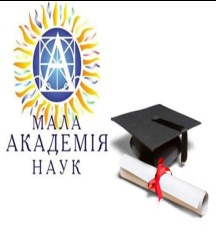 ХМЕЛЬНИЦЬКЕ ТЕРИТОРІАЛЬНЕ ВІДДІЛЕННЯ  МАНСлавутський обласний спеціалізований   ліцей-інтернат поглибленої підготовки учнів  в галузі наукиНАУКОВЕ ТОВАРИСТВО «RING»ТЕЗАУРУС  КОНКУРСНИХ РОБІТ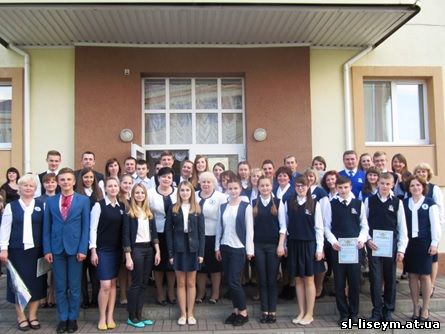 СЛАВУТА, 2016м.Славута, 2016 р.

Тезаурус конкурсних робіт, 2016.  

Укладачі : 

КовальчукВ. Т.–  координатор учнівського наукового товариства (УНТ) «RING» Славутського    обласного спеціалізованого ліцею- інтернату поглибленої підготовки учнів в галузі науки Хмельницького територіального відділення МАН; 
 
СеменюкМ.М.- завідувачка відділенням «Комп’ютернихнаук», відповідальний секретар УНТ «RING» Славутського обласного спеціалізованого ліцею-ітернату поглибленої підготовки учнів в галузі науки Хмельницьког отериторіального відділення МАН;Саприкіна О.Я. - директор Славутського обласного спеціалізованого ліцею-інтернату поглибленої підготовки учнів в галузі науки.


       У випуску тезаурусу вміщено тези робіт учнів-членів УНТ «RING» Славутського обласного спеціалізованого ліцею-інтернату поглибленої підготовки учнів в галузі науки Хмельницького територіального відділення МАН, які були представлені у ІІ етапі Всеукраїнського конкурсу-захисту науково-дослідницьких робіт учнів-членів МАН у 2016 році у м. Хмельницькому.

      У збірці представлено роботи проблемно-пошукового характеру, які відповідають віковим  інтересам та пізнавальним можливостям дослідників, що свідчать про їх обізнаність із сучасним станом галузі дослідження, опанування ними методики проведення експерименту. за результатами участі у конкурсі-захисті даних робіт, за висновками членів конкурсного журі були визнані серед найкращих робіт. У дослідженнях чітко визначені: мета, об’єкт і предмет дослідження, завдання, методика дослідження, відмінність та перевага запропонованих підходів і результатів.Зміст………………………………………………………………………………………………………….............31.Тези науково – дослідницької роботи «Мале підприємництво на Славутчині: проблеми та перспективи розвитку»  Аліксійчук  Лілії Сергіївни………………………………………………………………………….….5
2.Тези науково – дослідницької роботи «Використання  біологічних засобів  боротьби  зі шкідниками рослин » Андрушко  Людмили  Володимирівни…………………………………………………….…………….63. Тези науково -дослідницької  роботи «Адаптація речення при перекладі з  огляду на політкоректність у сучасній лінгвістиці»Вовколуп АнниЮріївни…………………………………………………………………....74. Тези науково – дослідницької роботи «Розробка математичногодовідника«Help mathematicians»»  Власюк   Юрій Петрович …………………………………………………………………………..……………….85. Тези науково -  дослідницької  роботи «Гідрохімічна оцінка якості води річки Горинь за умов антропогенного навантаження» Горпишин Юлії Миколаївни………………………………………………........96.Тези науково -дослідницької  роботи « «Проблема ідентичності людини вдрамі М. Куліша «Мина Мазайло»»  Кліментій Наталії Сергіївни………………………………………………………………………….107.Тези науково - дослідницької роботи  «Магічна сила перлин дитячого фольклору: вплив колисанок і забавлянок на становлення світогляду особистості» Коваленко Валентини Володимирівни ………………..118.Тези наукової роботи  «  Ефективність самореалізації сучасних підлітків зі схильністю до лідерства» Корчевська Аліна Анатоліївни………………………………………………………………………………….129.Тези науково –дослідницької  роботи  «Утворення та діяльність Товариства українських поступовців» Кушнірук Вікторії Валеріївни……………………………………………………………………………...………1310. Тези науково- дослідницької  роботи  «Афекти та жести у повісті «У війни не жіноче обличчя» С.О. Алексієвич Кушнірук ЮліїАндріївни………………………………………………………………………...…14Тези науково - дослідницької роботи «Віршована  мова як засіб вираження образності та емоційності ліричного твору» Лавренюк Олени Василівни ………………………………………………………………….1512.Тези науково - дослідницької   роботи «Основні аспекти  внутрішньої політики Речі Посполитої у ХVІ столітті» Мантика Дмитра Володимировича……………………………………..………..……………………..1613.Тези науково - дослідницької  роботи «Демонстрація та дослідження газових розрядів з використанням трансформатора Тесли» Нагорної Ілони Валеріївни…..…………………………………………………………1714.Тези науково - дослідницької     «Саморобний астрономічний прилад для визначення кутового та лінійного діаметру Місяця»Нагорної Ілони Валеріївни……………………………………..………………….1815.Тези науково - дослідницької роботи  «Лісопромисловий комплекс  Славутчини  приклад раціонального природокористування»Нізельської Анастасії Петрівни ………………………………………………………..2016.Тези науково- дослідницької  роботи « Дослідження нестандартних методів розв’язування задач з математики підвищеного рівня складності»   Скоморохи  Катерини Ігорівни……………………..…………..2217.	Тези науково- дослідницької роботи Математичні методи дослідження антропогенного впливу на екосистеми Скоморохи  Катерини  Ігорівни…………………………………...……………………………….....2318.Тези науково -дослідницької роботи  «Універсальний зволожувач повітря  з використанням ультразвукового генератора» Скоморохи  Катерини Ігорівни…………………………………………………..2419.Тези науково-дослідницької  роботи  «Дослідження впливу радіопротекторних рослин  на підвищення імунітету людини» Стамбульської Любові  Вікторівни………………………………………………………....2520.Тези науково -дослідницької  роботи « Біоіндикація забруднення атмосферного повітря за комплексом ознак  сосни звичайної (Pinussylvestris.L) в межах приміських насаджень м.Славути»  Форсюк Дар’ї Дмитрівни……………………………………………………………………………………………………………2721. Тези науково- дослідницької роботи «Фітоназви в українській фразеології»  Франкової  Валентини Володимирівни……………………………………………………………………………………………………...2822. Тези науково -дослідницької  роботи«Вплив підприємств міста Славути на якість води у річці Утка» Яцькової Руслани  Вікторівни…………………………………………….…………..…………………………...29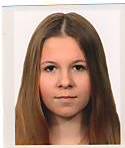 ТЕЗИнауково – дослідницької роботи«Мале підприємництво на Славутчині: проблеми  та перспективи»Аліксійчук   Лілії   СергіївниХмельницьке територіальне відділення 
МАН України
наукове  товариство «RING»
Славутського обласного спеціалізованого ліцею – інтернату поглибленої підготовки учнів в галузі наукиСекція мікроекономіка та макроекономіка, 11 клас
Науковий керівник: 
Воробей І.І., вчитель економіки Метою  роботи «Мале підприємництво на Славутчині: проблеми  та перспективи» – дослідити ступінь розвитку малого підприємництва на Славутчині.Дана тема є актуальною, оскільки малі підприємства забезпечують гнучкість та стійкість економічної системи, наближують її до потреб конкретних споживачів та водночас - виконують важливу соціальну роль, надаючи робочі місця та забезпечуючи джерело доходу для значних прошарків населення.  У даній роботі було поставлено за мету виявити  основні проблеми малого підприємництва в Україні на прикладі м. Славута. Об’єктом  дослідження  є  мале підприємство м. Славути.Предметом  дослідження  – вивчення  впливу діяльності  малого підприємництва на економіку міста.Робота носить  пошуково-дослідницький  характер.  Результати  проведених досліджень  дозволили  зробити  висновки  про необхідність проведення ряду реформ, що  дадуть поштовх для вирішення основних проблеми малого підприємства та зроблена спроба напрацювання шляхів подолання цих проблем.ТЕЗИнауково - дослідницької роботи 
Використання біологічних засобів боротьби зі шкідниками рослин           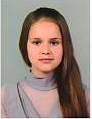 Андрушко Людмили  ВолодимирівниХмельницьке територіальне відділення МАН  Українинаукове  товариство«RING»Славутського  обласного  спеціалізованого ліцею-інтернатупоглибленої підготовки учнів в галузі наукиСекція  зоологія, ботаніка, 11 класНауковий керівник:Меркушева О. М., вчитель біологіїМетою роботи є з’ясування ефективності захисту культурних рослин без використання пестицидів та інших хімічних засобів захисту на присадибній ділянці.Актуальність теми зумовлена тим, що застосування пестицидів викликає підвищення захворюваності серед людей, що супроводжується розвитком ракових захворювань, хвороб шлунково-кишкового тракту, нирок, нервової системи – аж до виникнення паралічів, а також розладів дихання. Крім того пестициди можуть спричинити порушення вагітності, імпотенцію, безпліддя, генетичні вади.Основними методами є  експериментальні, порівняльно-морфологічні, польові спостереження.Завдання:довести, що біологічні методи боротьби є ефективними у боротьбі зі шкідниками та найбільш безпечними для живих істот; продемонструвати на прикладах дії різних біологічних засобів проти шкідників.Дане наукове дослідження може бути застосоване під час вирощування культурних рослин на присадибних ділянках з метою отримання екологічно чистої продукції, при створені та догляді за декоративними посадками рослин на території навчальних закладів, озеленені населених пунктів, де заборонене і небажане використання хімічних засобів захисту рослин.ТЕЗИ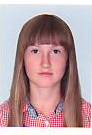 науково  - дослідницької роботи«Адаптація речення при перекладі з  огляду на політкоректність у сучасній лінгвістиці»Вовколуп Анни ЮріївниХмельницьке територіальне відділення МАН  Українинаукове  товариство«RING»Славутського  обласного  спеціалізованого ліцею-інтернатупоглибленої підготовки учнів в галузі наукиСекція  англійська мова, 10 класНауковий керівник:Веремійчук О.В., вчитель англійської мови Мета роботи – вивчення та аналіз особливостей адаптації речень.Об’єктом нашого дослідження виступають речення в англійській мові та способи їх перекладу.Предметом дослідження є вивчення та аналіз  шляхів адаптації речень з огляду на політкоректність.У виступі обґрунтовується актуальність дослідження, його мета та завдання, описуються методи та об’єкт дослідження, використані у роботі матеріали та структура роботи.Перший розділ присвячено вивченню та аналізу типів перекладання стилістичних трансформацій. У розділі розглядається загальна характеристика адаптації, типи стилістичної трансформації англійського речення.У другому розділі проаналізовані теорії походження концепту політичної коректності, а також висвітлені підходи щодо трактування даного мовного явища провідними вченими-лінгвістами.У висновку підбиваються підсумки, які було зроблено на основі теоретичного та практичного матеріалу роботи. У додатках наведені практичні приклади, котрі ілюструють теоретичний матеріал, викладений у основній частині, а також англомовні тексти та їх переклад на українську мову.Тези 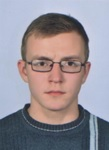 науково-дослідницької роботиРозробка математичного довідника «Helpmathematicians»Хмельницьке територіальне відділення МАН  Українинаукове  товариство« RING»Славутського  обласного  спеціалізованого ліцею-інтернатупоглибленої підготовки учнів в галузі наукиСекція  мультемедійні системи,  навчальні та ігрові програми,Власюк Юрій Петрович,11 клас,Науковий керівник Семенюк М.М., вчитель інформатики«Helpmathematicians»- це програма, що має легкий інтерфейс і включає в себе ряд форм, зможливостями переходу з форми на форму. Завдяки продукту  користувач зможе обчислювати площі багатьох фігур. Програмний продукт можна використовувати не тільки як програму, яка шукає площі фігур, а  й як довідник з формул для обчислення площ фігур. За допомогою програми можливо пояснювати навчальний матеріал, на кожній формі з формулою є зображення, яке пояснює сенс формули. Мета: створити програмний продукт, в середовищі мови програмування С#. Закріпити на практиці знання мови C# та показати практичне застосування для WindowsFormsVisualC#.  Програмний продукт має бути корисним у застосуванні.Проблема: при вивченні мови програмування C#, я часто запитував себе, як можливо застосувати знання на практиці та щоб вони були корисні. Попри користь програма повинна бути легка у використанні та з простим інтерфейсом. Актуальність: мій програмний продукт допоможе та пришвидшить процес обчислення площ різних фігур, та допоможе закріпити матеріал за допомогою зображень, які пояснюють формулу.Предмет дослідження: формули для обчислення площ для різних фігур, та програмування в середовищі мови C# програми, для пошуку цих площ.ТЕЗИнауково -дослідницької  роботи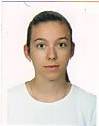 Гідрохімічна оцінка якості води річки Гориньза умов антропогенного навантаженняГорпишин Юлії МиколаївниХмельницьке територіальне відділення МАН  Українинаукове  товариство «RING»Славутського  обласного  спеціалізованого ліцею-інтернатупоглибленої підготовки учнів в галузі наукиСекція  хімія, 11 класНауковий керівник:Чумак І. О., вчитель хіміїАктуальною проблемою сучасної гідрохімії та гідроекології є дослідження антропогенного навантаження на малі річки України.Об’єктом дослідження наукової роботи є вода річки Горинь.Предметом дослідження є гідрохімічні показники річкової води.Метадослідження: проаналізувати гідрохімічні показники та виявити ознаки антропогенного впливу на якість води річки Горинь в межах міста Славути. В завдання дослідження входило: проаналізувати гідрохімічні характеристики води  в створах річки Горинь вище та нижче м. Славути; дослідити фонові концентрації деяких металів, з’ясувати вплив сезонного і антропогенного чинника на якість води, розробити рекомендації для зменшення хімічного забруднення річки.У весняний сезон ряд гідрохімічних характеристик (рН, твердість води,  концентрації йонів ΝΟ2-, ΝН4+, Сl- та досліджуваних металів) мають нижчі значення порівняно з літнім, що насамперед обумовлюється підвищенням рівня води (весняний паводок). Нижче м. Славути, особливо у літній сезон, мало місце зростання кількості органічних речовин, катіонів амонію, нітрит, хлорид, фосфат йонів та зменшення концентрації кисню.Відмічено зростання концентрації металів (Cd, Cu та Pb) літом нижче м. Славути, що може бути обумовлено скиданням недостатньо очищених стічних вод. Для Цинку та Мангану відмічено незначне перевищення гранично-допустимих концентрацій.ТЕЗИ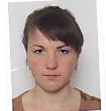 науково - дослідницької роботиПроблема ідентичності людини в драмі М. Куліша «Мина Мазайло»Кліментій Наталії СергіївниХмельницьке територіальне відділення МАН  Українинаукове  товариство«RING»Славутського  обласного  спеціалізованого ліцею-інтернатупоглибленої підготовки учнів в галузі наукиСекція українська література, 11 класНауковий керівник:Рабченюк Л. П.,вчитель  укр. мови та літературиМета роботи полягає в глибокому аналізі драми М. Куліша «Мина Мазайло» та дослідженні проблеми ідентичності людини в драмі.Реалізація поставленої мети передбачає розв’язання таких завдань:1. Розглянути критичні матеріали, пов’язані з творчістю письменника.2. Розкрити специфіку художнього моделювання національного характеру в українській драматургії ХХ століття.3. Виявити художні прийоми, використані в драмі «Мина Мазайло».4. Простежити соціокультурну національну концепцію поглядів Миколи Куліша.Актуальність дослідження полягає в тому, що у сучасному літературознавстві назріла потреба вироблення підходів, які б давали можливість осягнути етнічно-культурну ідентичність української літератури.Висновки: 1. М. Куліш збагатив українську драматургію новими засобами письма і створив вид національно-психологічної драми. 2. Письменник відобразив у драмі традиції та побут українського народу. 3. Микола Куліш створив колоритні образи-гіперболи; за допомогою гумору, гротеску, іронії та сарказму змалював сатиричні характери. 4. Наоснові розкриття проблеми ідентичності людини у творі «Мина Мазайло» драматург поглибив можливості національно-політичної драми, спрямованої на оздоровлення українського національного організму.ТЕЗИнауково -дослідницької роботи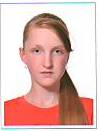 Магічна сила перлин дитячого фольклору: вплив колисанок і забавлянок на становлення світогляду особистостіКоваленко Валентина ВолодимирівнаХмельницьке територіальне відділення МАН  Українинаукове  товариство «RING»Славутського  обласного  спеціалізованого ліцею-інтернатупоглибленої підготовки учнів в галузі наукиСекціяфольклористика, 9  класНауковий керівник:                                                                               Тарасюк С. В.,вчитель  укр..мови та літератури Метою дослідження є об’єктивне з’ясування магічної сили перлин дитячого фольклору, що є підґрунтям для розвитку світогляду особистості.	Для досягнення поставленої мети були поставлені та виконані наступні завдання: охарактеризувати високу художність колисанок та забавлянок, їх тематичну й сюжетну різноманітність, з’ясувати роль персоніфікованих образів колисанок; дослідити вплив колисанок та забавлянок на формування світоглядних особливостей дитини, цим і зумовлена актуальність теми. Робота складається з трьох розділів: «Усна народна творчість – невичерпне джерело виховання підростаючого покоління», «Вплив колисанок і забавлянок на становлення світогляду особистості», «Соціологічне дослідження».	На основі дослідження зроблено наступні висновки:	1. фундаментом процесу виховання «добірного зерна» - особистості є духовність українського народу;2. через зразки дитячого фольклору малеча дістає перше уявлення про культуру та побут свого народу.ТЕЗИнауково - дослідницької роботи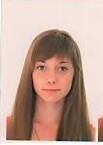 Ефективність самореалізації сучасних підлітків зі схильністю до лідерстваКорчевська Аліна АнатоліївнаХмельницьке територіальне відділення МАН  Українинаукове  товариство «RING»Славутського  обласного  спеціалізованого ліцею-інтернатупоглибленої підготовки учнів в галузі наукиСекція психологія   ,11 класНауковий керівник:Шеремета Т. П., практичний психологПроблема виховання лідера в наш час особливо актуальна, адже нашому суспільству як ніколи потрібні молоді люди, що мають активну громадянську позицію, вольові якості, готовність долати перешкоди на своєму шляхові задля розвитку нашої країни. Тому дуже важливо правильно організувати навчання шкільного активу, яке повинно сприяти формуванню лідерської позиції дітей, розвиткові їх творчих, комунікативних навичок та дасть можливість спробувати себе в різних видах соціально-корисної діяльності.Мета дослідження: визначення ефективності процесу самореалізації сучасних підлітків-лідерів.Відповідно до теми та мети роботи були визначені завдання дослідження:1) Теоретичний аналіз проблеми лідерства в підлітковому віці;2) Емпіричне дослідження процесу самореалізації підлітків-лідерів;3) Вироблення рекомендацій щодо виявлення, розвитку та підтримки лідерських якостей старшокласників.Результати діагностики учнів ліцею-інтернату показали, щозначна частина підлітків вважає себе лідерами, проте в повній мірі реалізувати себе в даному аспекті вдається лише окремим особам. Перешкодами у самореалізації старшокласників найчастіше є недостатній рівень розвитку відповідних здібностей, брак підтримки з боку педагогів та однолітків, невміння правильно презентувати себе в групі, відсутність бажання виявляти ініціативу тощо.ТЕЗИнауково - дослідницької роботиУтворення та діяльність Товариства українських поступовців»\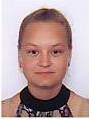 Кушнірук Вікторія Валеріївна Хмельницьке територіальне відділення МАН  Українинаукове  товариство«RING»Славутського  обласного  спеціалізованого ліцею-інтернатупоглибленої підготовки учнів в галузі наукиСекція історія України  ,10 класНауковий керівник:Гринько А. І., вчитель історії та правознавстваСучасний етап розвитку історичноїнауки вимагає перегляду цілого ряду положень, що стосуються діяльності громадських організацій та  політичних партій. Важливим є з’ясування усіх умов громадсько-політичного життя України початку ХХ століття, коли відбувалось ідейне формування провідних політичних партій, визначалось їхнє ставлення до глобальних явищ світового масштабу.Метою роботи є з’ясування на основі комплексу джерел організації, програми і діяльності Товариства українських поступовців. Для досягнення поставленої мети виносяться такі дослідницькі завдання: з’ясувати політичні, соціально-економічні та культурні передумови створення Товариства українських поступовців; розкрити процеси організації та діяльності Загальної української організації та її політичних наступників; охарактеризувати процес утворення ТУПу і висвітлити основні напрямки діяльності поступовців; розкрити програмні вимоги й документи ТУПу; висвітлити політичні орієнтації українства в роки Першої світової війни та завершення діяльності ТУПу.Товариство українських поступовців — важлива сторінка в українській історії. Воно було чи не єдиною організацією у вказаний період, якій вдалося пробудити національну свідомість народу, спонукати його до боротьби за відновлення української державності. Саме ТУП започаткувало національний центр, ідеалом якого була автономія України – Українську Центральну Раду.ТЕЗИ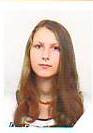 науково -дослідницької роботиАфекти та жести у повісті «У війни не жіноче обличчя» С.О. АлексієвичКушнірук Юлії АндріївниХмельницьке територіальне відділення МАН  Українинаукове  товариство «RING»Славутського  обласного  спеціалізованого ліцею-інтернатупоглибленої підготовки учнів в галузі наукиСекціясвітова література , 11 класНауковий керівник:Ковальчук  О. О., вчитель  зарубіжної літературиАктуальність проблеми. Емоційне сприйняття тексту є однією з найважливіших проблем когнітивної лінгвістики. Проблема вияву афектів та жестів у художньому творі є досить новою, а питання про співвідношення у тексті емоційного та раціонального дискусійним. Дослідження художніх текстів, у яких вираженні афекти та жести, вивчено недостатньо. Повість «У війни не жіноче обличчя» С.О. Алексієвич з цієї проблеми не аналізувалася.Мета дослідження: дослідити, виділити і проаналізувати афекти та жести, які посилюють емоційність мови у творі «У війни не жіноче обличчя» СвітланиАлексієвич.Цій меті підпорядковані основні завдання дослідження:з’ясувати значення термінів «афект», «жест»;провести аналіз твору С.О.Алексієвич «У війни не жіноче обличчя» з метою виявлення у тексті афектів та жестів;дослідити мовленнєве вираження афектів та жестів у творі.Наукова новизна дослідження: здійснено спробу різнобічного аналізу основних властивостей афектів  і жестів та їх емоційного вираження у художньому тексті.Система афектів та жестів у творі допомагає читачу глибше збагнути духовний світ особистості(жінки), краще зрозуміти психологічний портрет героїні.ТЕЗИ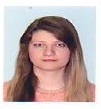 науково - дослідницької роботиВіршована  мова як засіб вираження образності та емоційності ліричного творуЛавренюк Олени ВасилівниХмельницьке територіальне відділення МАН  Українинаукове  товариство« RING»Славутського  обласного  спеціалізованого ліцею-інтернатупоглибленої підготовки учнів в галузі наукиСекціялітературна творчість , 11 класНауковий керівник:Ющук Л. І.,вчитель укр.. мови та літератури Мета дослідження – розкрити поняття віршованої мови як засобу вираження образності та емоційності  ліричного твору на основі власної літературної творчості.Для досягнення мети були поставлені та виконані наступні завдання: розкрити специфіку аналізу ліричних творів, зробити ідейно-художній аналіз власної поетичної творчості.Актуальність роботи продиктована тим, щоб у вік інформаційних технологій повернути читачів до живих почуттів, виражених у поетичному слові.Робота складається з двох розділів: «Особливості аналізу ліричних творів», « Таїна поетичного мовлення ».На основі дослідження зроблено наступні висновки:1. У поезіях О. Лавренюк ліричний герой постає людиною з надзвичайно багатим внутрішнім світом, інноваційною особистістю, тонким ліриком, патріотом, естетом.2. Засобом вираження образності та емоційності  ліричного твору є віршована мова.3.Багатство віршованої мови як засобу вираження образності та емоційності ліричного твору розкривається у віршах за допомогою тропів: епітетів, порівнянь, метафор, антитези, анафори, гіперболи.4.Особливістю віршованої форми є використання ямбічного чотиривірша в переважній більшості поезій.ТЕЗИ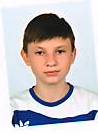 наукової  роботиОсновні аспекти  внутрішньої політики Речі Посполитої у ХVІ століттіМантика Дмитра ВолодимировичаХмельницьке територіальне відділення МАН  Українинаукове  товариство« RING»Славутського  обласного  спеціалізованого ліцею-інтернатупоглибленої підготовки учнів в галузі наукиСекціявсесвітня історія , 9  класНауковий керівник:Гандзюк С. В., вчитель історіїМетою роботи є дослідження, характеристика  внутрішньої політики Речі Посполитої  та становлення впливу  шляхти в XVI ст.Очевидно, не існує в історичній науці проблематики більш складної, ніж вивчення внутрішньої політики Речі Посполитої. Попри наявність величезної бази фахової літератури, створеної зусиллями не одного покоління дослідників, проблематика внутрішньої політики Речі Посполитої вXVI ст.. продовжує залишатися в центрі уваги істориків - спеціалістів.Актуальність полягає в тому, що дана робота є спробою структуризації підходів та думок дослідників щодо проблеми вивчення аспектів внутрішньої політики  Речі Посполитої в  XVI  ст.Завдання роботи – визначити передумови утворення Речі Посполитої, дослідити основні напрямки внутрішньої  політики Речі Посполитої в XVI ст., проаналізувати вплив шляхти на короля, оцінити роль Речі Посполитої на світовій арені.Досліджено процес становлення Речі Посполитої, проведення внутрішньої політики, вплив Люблінської та Берестейської унії на суспільне життя. Більш широко розкрито роль шляхти в державотворчих процессах.ТЕЗИнауково - дослідницької роботи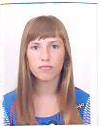 Демонстрація та дослідження газових розрядів з використанням трансформатора ТеслиНагорної  Ілони ВалеріївниХмельницьке територіальне відділення МАН  Українинаукове  товариство« RING»Славутського  обласного  спеціалізованого ліцею-інтернатупоглибленої підготовки учнів в галузі наукиСекція експериментальна  фізика , 11 класНауковий керівник:Коваль В. Л., вчитель фізики  У викладанні фізики фізичний експеримент, демонстрація відіграють визначальну роль. Ніколи як завгодно живий і яскравий опис не може замінити сприйняття справжнього досліду. Учням, які ніколи не бачили прилади і досліди, ніяк не можна дати уявлення про переважну більшість фізичних явищ. Сучасний фізичний кабінет оснащений багатьма приладами для демонстрацій і вивчення великої кількості фізичних явищ та законів, проте для демонстрації всіх газових розрядів відповідне обладнання відсутнє.Мета роботи:Виготовити трансформатор Тесла в домашніх умовах;Дослідити режими роботи трансформатора Тесли;Визначити залежність конфігурації стримерів, які утворюються при роботі трансформатора, відповідно до амплітуди, частоти, та особливостей поверхні провідника.Отримані результати: Трансформатор Тесли найпростішої конструкції, який і був виготовлений, працює в імпульсному режимі. Під час роботи трансформатора виникають всі види газового розряду: коронний, іскровий, дуговий та тліючий.Такий трансформаторможна використовувати в навчальних закладах, для демонстрації газових розрядів, бездротової передачі енергії, а також можливе його використання в рекламних цілях. ТЕЗИнауково - дослідницької  роботиСаморобний астрономічний прилад для визначення кутового та лінійного діаметру МісяцяНагорної Ілони ВалеріївниХмельницьке територіальне відділення МАН  Українинаукове  товариство« RING»Славутського  обласного  спеціалізованого ліцею-інтернатупоглибленої підготовки учнів в галузі наукиСекціяастрономії та астрофізики , 11 класНауковий керівник:Леоненко А. А., вчитель  фізики та астрономії                   Мета роботи: використовуючи самостійно виготовлений астрономічний прилад експериментально визначити кутовий діаметр Місяця та обрахувати його лінійний діаметр.          Актуальність. Місяць – найближче до Землі небесне тіло. Його дослідження– споконвічна мета людства. Одним із етапів даного процесу може бути визначення кутового діаметру Місяця за допомогою саморобного обладнання, яке може бути використане для досліджень небесних тіл на уроках астрономії при проведенні практичних робіт.           Для досягнення поставленої мети передбачається розв’язати наступні завдання:1.Розглянути історичні аспекти дослідження Місяця космічними апаратами.Описати особливості найпростіших візуальних спостережень Місяця, сформувати методичні рекомендації: що і як спостерігати на Місяці;Пояснити основні елементи місячної орбіти та періоди обертання Місяця;Виготовити саморобний астрономічний прилад для визначення кутового діаметру Місяця;На основі даних астрономічних календарів створити статистичну діаграму планування проведення експериментальних вимірювань кутового діаметру Місяця для серпня 2014 р. – січня 2015 р.;Експериментально за допомогою саморобного приладу визначити кутовий діаметр Місяця, обчислити значення лінійного діаметру Місяця. Оцінити відхилення експериментально отриманих даних від теоретичних.Отже таким чином експериментально для 26 жовтня 2015 р., 27 листопада 2015 р. та 26 грудня 2015 р. за допомогою саморобного приладу визначено числове значення кутового та лінійного діаметру Місяця. Середнє значення експериментально отриманих даних для кутового діаметру: , лінійного діаметру 3419 км. незначно відрізняється від реальних результатів. Похибка вимірювань становить менше двох відсотків. ТЕЗИ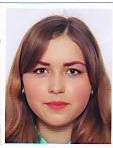 науково -дослідницької роботиЛісопромисловий комплекс  Славутчини як  приклад раціонального природокористуванняНізельської Анастасії ПетрівниХмельницьке територіальне відділення МАН  Українинаукове  товариство« RING»Славутського  обласного  спеціалізованого ліцею-інтернатупоглибленої підготовки учнів в галузі наукиСекція географія та ландшафтознавство, 11 класНауковий керівник:Ковальчук В. Т.,вчитель географіїСьогодні немає потреби переконувати, що  ліс є  важливим господарським та  природно – рекреаційним   ресурсом. Він виступає каталізатором соціально – економічного  розвитку регіону,  має велике природоохоронне  і санітарно – оздоровче, ґрунтозахисне  та водоакумулююче значення.  Дарує зміну незабутніх вражень, здоров’я, підвищує   загальну енергію життя.         Темою наукової роботи є економічне обґрунтування можливостей розвитку лісопромислового комплексу  на Славутчини та збереження  лісових ресурсів для майбутніх поколінь.        Актуальність  полягає в тому, що вивчення  можливостей комплексного використання  лісових ресурсів,  дасть змогу зберегти лісові ресурси,  вирішить проблему утилізації деревних відходів та покращить екологічний стан Славутчини.       Мета  та  завдання роботи полягає в тому, щоб довести, що вивчення лісопромислового комплексу району  дасть змогу більш раціонально використовувати  лісові багатства у виробничій сфері господарства  регіону.        Об’єктом дослідження обрані  підприємства деревообробної галузі та їх  вплив на соціально – економічний стан району. Основні методи, що використані в роботі: статистичний, порівняльний, моніторингові дослідження, аналітичний і польові дослідження.       Новизна роботи полягає у проведенні моніторингових досліджень інтенсивного  використання  деревини лісових господарств району і спробі розробити пропозиції щодо їх раціонального використання. Через зменшення запасів  природних ресурсів в Україні і в нашому регіоні  прослідковується тенденція до повного  використання відходів  деревообробної та целюлозно – паперової промисловості, альтернативних видів палива з метою зниження навантаження на природу в цілому та зменшення шкідливих викидів в навколишнє природне середовище.	Цінність проведеної роботи у тому, що вона показала ситуацію, яка склалася, на сьогодні, у лісопромисловому комплексі району та шляхи вирішення утилізації відходів лісопромислового комплексу.ТЕЗИнауково - дослідницької роботи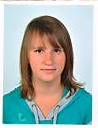 Дослідження нестандартних методів розв’язування задач з математики підвищеного рівня складності Скомороха Катерина ІгорівнаХмельницьке територіальне відділення МАН  Українинаукове  товариство« RING»Славутського  обласного  спеціалізованого ліцею-інтернатупоглибленої підготовки учнів в галузі наукиСекція матиматика, 11 класНауковий керівник:Кознюк Л. А., вчитель математикиОб'єктом нашого дослідження є алгебраїчні задачі підвищеного рівня складності, які зустрічаються в матеріалах підготовки до ЗНО, ДПА,олімпіад  та математичних конкурсів різних рівнів.Предметом нашого дослідження  є застосування нестандартних методів до розв’язування задач з математики.Актуальність даної теми полягає в умінні застосовувати нестандартні методи розв’язування задач з математики підвищеного рівня складності, які часто зустрічаються на ЗНО, ДПА, олімпіадах та інших математичних конкурсах.Мета даної наукової  роботи полягає в дослідженні нестандартних методів розв`язування задач з математики та їх практичному застосуванні.Для досягнення мети було поставлено наступні завдання:1. Опрацювати  аспекти нестандартних методів розв`язування задач.2. Дослідити, узагальнити і систематизувати нестандартні методи розв’язування деяких алгебраїчних задач підвищеного рівня складності, а також підібрати задачі для самостійного розв’язування.3. Проаналізувати результативність здачі ЗНО та вступу до вищих навчальних закладів учнів, які відвідували математичний гурток у 2014/2015 навчальному році.Новизна даної роботи полягає в дослідженні, узагальненніта систематизації нестандартні методи розв’язуванняалгебраїчних задач підвищеного рівня складності, а також доборі задач для самостійного розв’язування. Апробація роботи проводилася на заняттях гуртка з математики. ТЕЗИнауково -дослідницької  роботиМатематичні методи дослідження антропогенного впливу на екосистемиСкомороха Катерина ІгорівнаХмельницьке територіальне відділення МАН  Українинаукове  товариство« RING»Славутського  обласного  спеціалізованого ліцею-інтернатупоглибленої підготовки учнів в галузі наукиСекція прикладна матиматика, 11 класНауковий керівник:Кознюк Л. А., вчитель математикиАктуальність і практична значущість проведеного дослідження полягає в тому, що екологічні проблеми набули першочергового значення у світі. Метою даноїроботи є математичні дослідження  сучасних екологічних проблем і пошук шляхів гармонізації відносин природи і суспільства.Об’єктом дослідження є природні екосистеми регіону.Предметом нашого дослідження є методи збору, обробки та інтерпретації отриманих матеріалів.Для досягнення мети були поставлені наступні завдання:Вивчити екологічні проблеми місцевості.Дати кількісну оцінку стану природних об'єктів і явищ, позитивних і негативних наслідків діяльності людини.Застосувати математичні методи досліджень в екології.Гіпотеза:чи можуть математичні методи дослідження позитивно сприяти зменшенню антропогенного впливу на екосистеми?Новизна роботи полягає в тому, що за допомогою математичних методів можна дати кількісну оцінку стану природних об'єктів і явищ, позитивних і негативних наслідків діяльності людини в природному і соціальному оточенні.Робота може бути використана екологічними центрами, вчителями та учнями на уроках екології та в позаурочний час. Апробація даної роботи проводилась на гуртках з математики та біології.ТЕЗИнауково - дослідницької роботиУніверсальний зволожувач повітряз використанням ультразвукового генератора Скомороха Катерина ІгорівнаХмельницьке територіальне відділення МАН  Українинаукове  товариство« RING»Славутського  обласного  спеціалізованого ліцею-інтернатупоглибленої підготовки учнів в галузі наукиСекція екологічно безпечні  технології  та ресурсозбереження , 11 класНауковий керівник:Коваль В. Л., вчитель фізикиОптимальна вологістьв приміщенні повинна становити 40-60%. Взимку вона падає в рази, і може становити 15-20%. Тому дотримання відповідної вологості повітря в жилих приміщеннях є досить актуальною проблемою, особливо у холодну пору року. Підвищити вологість повітря можна досить простими відомими способами, проте істотно полегшити життя допоможуть сучасні технічні системи по зволоження та очищенню повітря, що забезпечують безперервне зволоження, очищення і ароматизацію повітря в кімнаті.Мета: створення діючої моделі універсального зволожувача та очищувача повітря з використанням ультразвукового генератора.Відповідно до мети, ставилися наступні завдання дослідження:Опрацювати способи підвищення вологості повітря.Проаналізувати відомі моделі зволожувачів та очищувачів повітря.Самостійно спроектувати та виготовити модель установки універсального зволожувача повітря з використанням ультразвукового генератора.Практична значимість та наукова новизна результатів досліджень: розроблена модель дозволяє просто та ефективно підвищити відносну вологість у кімнаті до комфортних значень, завдяки використанню ультразвукового генератора та нового виду «мийки», споживає мало енергії та є майже безшумною.ТЕЗИнауково -дослідницької роботиДослідження впливу радіопротекторних рослин  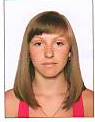 на підвищення імунітету людини  Стамбульська Любов ВікторівнаХмельницьке територіальне відділення МАН  Українинаукове  товариство« RING»Славутського  обласного  спеціалізованого ліцею-інтернатупоглибленої підготовки учнів в галузі наукиСекція валеології, 10 класНауковий керівник:Панчишин О. М., Гаврилюк Т. М., вчителі  біологіїМета роботи: виявити залежність вживання продуктів, які мають радіопротекторну дію на імунітет дитини; розробити пропозиції щодо вживання таких продуктів; виховувати бережливе ставлення до свого здоров'я.          Актуальність. Не так вже й давно, в 2011 році, світ облетіла звістка про страшну аварію на АЕС Фукусіма.  Вже  тоді ця звістка змусила мене задуматися і усвідомити те, що кожна людина має  чітко знати,  як краще себе захистити від впливу радіації. Та й той факт, що розташування м.Славути , в якому я проживаю, знаходиться  в 15-ій зоні від Хмельницької АЕС, постійно викликало стан тривоги. Саме ці факти підштовхнули мене на дослідження, які допоможуть  людям дізнатися, що таке радіація, і як захистити себе і своїх близьких від впливу різних її видів, щоб зберегти своє здоров'я на довгі роки життя.           Для досягнення поставленої мети передбачається розв’язати наступні завдання:         1. З'ясувати механізм  і ступінь впливу  радіації на здоров'я людини.         2. Дослідити основні групи радіозахисних речовин для організму людини.         3.Провести моніторинг наявності цих речовин у рослинах.         4.Проаналізувати можливості використання даних рослин,  при виборі раціону харчування.         5.Виробити та обґрунтувати рекомендації щодо використання рослин  в умовах радіаційного забруднення.           З метою підвищення опірності організму до складу харчового раціону важливо вводити такі рослинні продукти: апельсини, суниці, дині, солодкий перець, черешні, сливи, вишні,  а із зернобобових — сою, горох, квасолю, люпин, боби.  З ягід слід надавати перевагу тим, які мають підвищену кількість пектину та йоду: шипшини,  чорній смородині, малині, агрусу та їстівній жимолості. Ламінарія, буряк, морква, гарбуз, баклажани, виноград – незамінні на нашому столі для покращення стану здоров’я за умов підвищення радіаційного фону.Серед учнів ліцею  необхідно проводити інформаційні хвилинки щодо освідомлення про радіопротекторну дію рослин нашого столу.           Рекомендувати організаторам шкільного харчування ввести до меню продукти рослинного походження, що мають радіопротекторну дію.ТЕЗИнауково -дослідницької роботи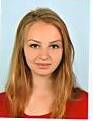 Біоіндикація забруднення атмосферного повітря за комплексом ознак  сосни звичайної (Pinussylvestris.L) в межах приміських насаджень м.СлавутиФорсюк Дар’я ДмитрівнаХмельницьке територіальне відділення МАН  Українинаукове  товариство« RING»Славутського  обласного  спеціалізованого ліцею-інтернатупоглибленої підготовки учнів в галузі наукиСекція  екології, 11 класНауковий керівник:Панчишин О. М., Гаврилюк Т. М., вчителі  біологіїМетою роботи євиявити вплив атмосферного забруднення на морфологічні ознаки сосни звичайної,розробити пропозиції, щодо охорони виду, здійснити еколого – просвітницьку  роботу, виховувати бережливого ставлення до природи. В даний час встановлено, що на атмосферне забруднення повітря більш гостро реагують хвойні породи, в порівнянні з листяними . Тому перед нами стояло завдання оцінити ступінь забруднення повітря на двох ділянках, різних за ступенем завантаженості автотранспортом.Для досягнення поставленої мети передбачається розв'язати наступні завдання:- з'ясувати екологічний стан довкілля;- провести необхідні дослідження шляхом візуалізації;Отриманні в процесі дослідження результати  свідчать про те, що дерева з пошкодженою хвоєю сосни розташовані вздовж дороги обласного значення, а з менш пошкоджене - далі від дороги.Хвоя сосни  має велику акумулюючу здатність. Там, де повітря сильно забруднене, на хвої  з'являються пошкодження і знижується тривалість життя дерева.Якщо кількість автотранспорту збільшиться, то це призведе до небажаних наслідків . Така рослина, як сосна не зможе існувати в умовах забруднення. Для збереження лісів необхідно вживати заходів щодо їх охорони, в т.ч. переходити на екологічно чисте паливо.  ТЕЗИнауково-  дослідницької роботи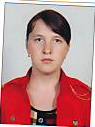 Фітоназви в українській фразеології Франкова Валентина ВолодимирівнаХмельницьке територіальне відділення МАН  Українинаукове  товариство« RING»Славутського  обласного  спеціалізованого ліцею-інтернатупоглибленої підготовки учнів в галузі наукиСекція українська мова, 11 класНауковий керівник: Черняк Н. В., вчитель укра. мови та літератури   Мета роботи: виявити семи, які реалізують фітоназви в українській фразеології. Дослідити природу їх походження.Актуальність даної роботи  визначається увагою до проблем національного самоусвідомлення і самовираження, співвідношення мови і духовної культури, потребою пошуків нових підходів до вивчення фразеологічних одиниць як скарбниці багатства національних конотацій, а також специфікою відображення у фразеології національного менталітету, що становить одну з малодосліджених проблем українського мовознавства.Завдання даного дослідження -  виявити найбільш частотні фітоназви та проаналізувати їх. Прослідкувати, як реалізуються семи фітоназв у конкретних контекстах.  Наукова новизна одержаних результатів полягає у тому, що набуло подальшого розвитку вивчення фітоназв на позначення дерев та трав’янистих рослин в українській фразеології, було залучено культурний контекст та діалектний матеріал для інтерпретації семантики компонентів у фраземах.Теоретичне значення роботи визначається у подальшому дослідженні взаємодії мови та культури, виявленні специфічних фітоназв в українських фразеологізмах, розширення уявлень про менталітет нації та специфіку його вираження мовними засобами через аналіз компонентного складу фразеологічних одиниць.Практичне значення роботи полягає в тому, що система фітофразеологізмів може слугувати для подальших досліджень з цієї теми.ТЕЗИнауково- дослідницькоїроботи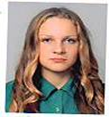 Вплив підприємств міста Славути на якість води у річці УткаЯцькова Руслана ВікторівнаХмельницьке територіальне відділення МАН  Українинаукове  товариство« RING»                                                                                                    Славутського  обласного спеціалізованого                ліцею-інтернатупоглибленої підготовки учнів в галузі наукиСекція охорона довкілля та  раціонального природознавства, 10 класНауковий керівник:Воробей  І. І., вчитель  географіїМетою  роботи «Вплив підприємств міста Славути на якість води у річці Утка» – виявити  вплив  діяльності місцевих підприємств на якість води у р. Утка.  Дана тема є досить актуальною, оскільки скидання відпрацьованих забруднених вод у водойми призводить до погіршення якості води. У річки та інші водойми скидається майже 450км стічних вод, при цьому майже половина з них без попереднього очищення.У даній роботі було поставлено за мету виявити  вплив  діяльності  промислових підприємств м. Славути ( комбінат «Будфарфор»;  КП Славутський  пивоварний завод;  ВАТ «Славутський  хлібзавод»;  ЗАТ «Славутська  суконна  фабрика»)   на якість води у місцевій водоймі.Об’єктом  дослідження  було  вибрано основні  речовини – забруднювачі        р. Утка. Предметом  дослідження  -  вивчення  впливу діяльності  промислових підприємства на якість води у місцевій водоймі. Робота носить теоретично-дослідницький характер. Результати  проведених досліджень дозволили  зробити висновки  про необхідність очистки  стічних вод,що  містять  відходи  діяльності  промислових  підприємств  м.Славута.        